Press release 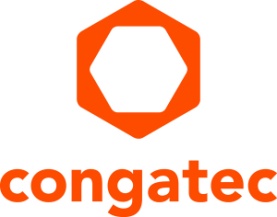 congatec and S.I.E join in strategic partnership Focus on OEM platforms for regulated industries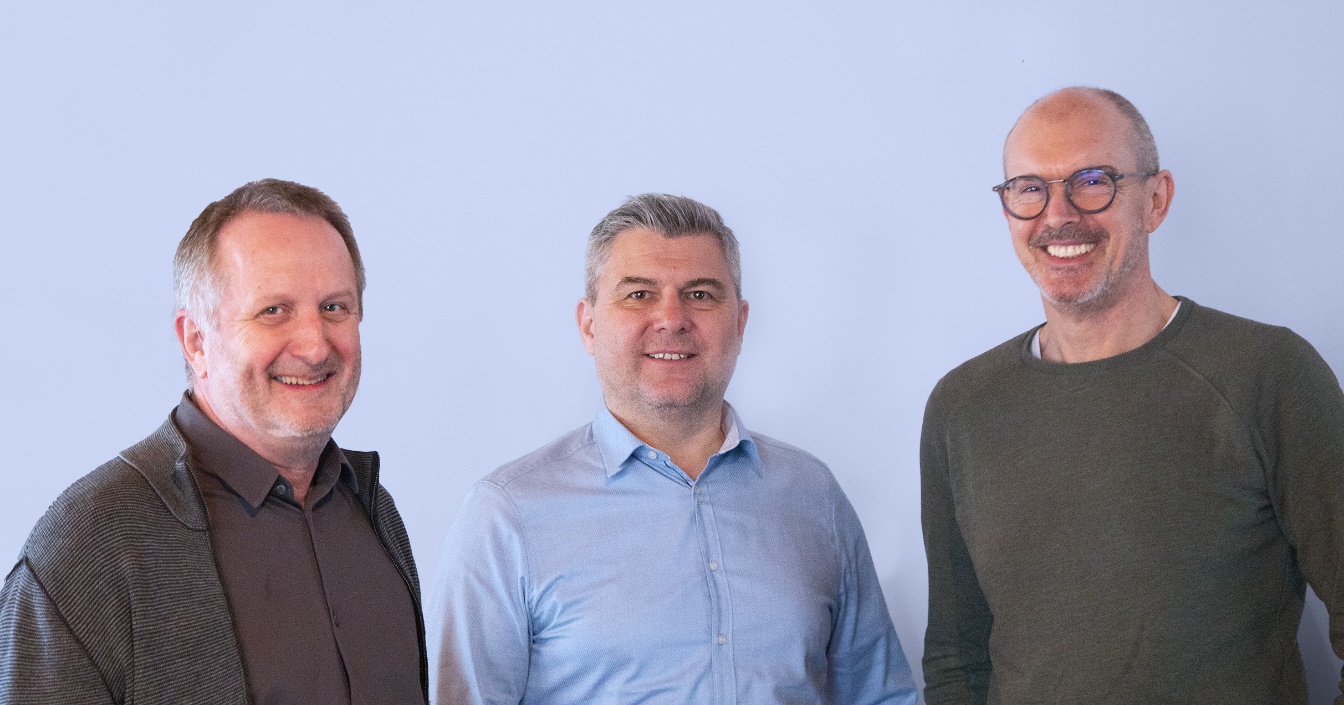 Gerhard Edi, CSO at congatec and Markus Dillinger and Josef Krojer, both General Managers at S.I.E, now work even more closely together (from left to right).Deggendorf, Germany, March 9, 2022 * * * congatec – a leading vendor of embedded and edge computing technology – and System Industrie Electronic GmbH (S.I.E) – an expert in system design and integration, mass production and assembly of OEM platforms – announced their strategic value-adding partnership today. The focus is on solution platforms for regulated industries, such as healthcare and medical technology requiring MDR certified medical computers and systems for critical infrastructure needing cyber security certification from federal agencies such as the German Federal Office for Information Security (BSI). OEMs in these markets – already served by both vendors – will benefit from a full service that combines the strengths of both partners to create a value package that offers full system responsibility – from the design of dedicated carrier boards and housings to mass production of entire systems that conform with all target industry specific regulations, certifications and life cycle management requirements.“We are the only leading embedded computing vendor worldwide that focuses on its core competences. To better serve our OEM customers, who demand individually tailored system-level products with full system responsibility, we invest in strong vertical market partnerships such as the one with S.I.E. With congatec and S.I.E already serving joint customers in regulated markets such as medical and healthcare as well as critical infrastructures, we have a solid foundation to catapult our established and prospering cooperation into a strategic partnership to multiply this success,” said congatec CSO Gerhard Edi, expressing his delight over the cooperation with S.I.E.“Looking at the rising risk of cyber attacks to critical infrastructures and the need for a higher class of quality, traceability and documentation that comes with MDR regulations, we see an ever-increasing amount of applications that can benefit from the strategic partnership between congatec and S.I.E, which bundles each of our strong core competences into best-in-class quality for our OEM customers. We see ourselves as one company and together we offer an unparalleled value proposition with full system responsibility – from the computing core to certification, mass production and life cycle management. This is especially valuable if customers in regulated markets are looking for a source with central European roots,” underlines Josef Krojer, General Manager at S.I.E System Industrie Electronic.Among other OEM solution platforms, the two partners have already jointly developed the BSI-certified secunet Konnektor for cybersecurity specialist secunet. This Konnektor is now part of gematik’s telematics infrastructure. As Germany’s national agency for digital medicine the company promotes and coordinates the introduction, maintenance and further development of digital applications in healthcare and ensures the interoperability of the components involved. The secunet Konnektor is offered as a single-box connector for smaller facilities such as doctors' offices or pharmacies, and as a data center connector for hospitals and large medical facilities as well as other service providers. To date, secunet has already installed more than 83,000 units. The three companies are taking the next step with the development of an MDR-certified gateway for medical technology. In such complex projects the proven close cooperation of specialists makes a decisive difference.In addition to critical healthcare infrastructures and medical OEM equipment, the two companies also aim to enter further embedded and edge computing markets for critical infrastructures, such as the financial and insurance sector, water and energy utilities, information technology and telecommunications, and even transportation and traffic, all of which rely on cyber-secure systems for their IT infrastructure.* * *About S.I.ES.I.E is one of the market-leading engineering and manufacturing specialists for embedded systems and cyber-physical systems in challenging regulatory environments (medicine, industry, cyber security).As a full-service provider, the company supports its customers throughout the entire product lifecycle, starting with creative ideation and consulting processes, through development and production, to quality and lifecycle services. Despite all digital DNA, the focus and common ambition is to generate sustainable added value for people.About congatec congatec is a rapidly growing technology company focusing on embedded and edge computing products and services. The high-performance computer modules are used in a wide range of applications and devices in industrial automation, medical technology, transportation, telecommunications and many other verticals. Backed by controlling shareholder DBAG Fund VIII, a German midmarket fund focusing on growing industrial businesses, congatec has the financing and M&A experience to take advantage of these expanding market opportunities. congatec is the global market leader in the computer-on-modules segment with an excellent customer base from start-ups to international blue chip companies. More information is available on our website at www.congatec.com or via LinkedIn, Twitter and YouTube.Text and photograph available at: https://www.congatec.com/en/congatec/press-releases.htmlReader enquiries:congatec GmbHChristian EderPhone: +49-991-2700-0info@congatec.com www.congatec.comPress contact:SAMS NetworkMichael HennenPhone: +49-2405-4526720info@sams-network.com www.sams-network.com